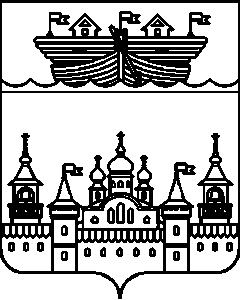 АДМИНИСТРАЦИЯ НЕСТИАРСКОГО СЕЛЬСОВЕТАВОСКРЕСЕНСКОГО МУНИЦИПАЛЬНОГО РАЙОНАНИЖЕГОРОДСКОЙ ОБЛАСТИПОСТАНОВЛЕНИЕ18 октября 2019 года	№60Об обеспечении пожарной безопасности объектов и                               населенных пунктов Нестиарского сельсовета в                                 осенне-зимний период 2019-2020  годов      Во исполнение распоряжения Правительства Нижегородской области от 05 сентября 2019 года №913 «Об обеспечении пожарной безопасности объектов и населенных пунктов в осенне-зимний период 2019-2020 годов», администрация  Нестиарского  сельсовета Воскресенского муниципального района Нижегородской области постановляет:1.Руководствуясь требованиями статей 19, 25, 37 Федерального закона от 21 декабря 1994 года № 69-ФЗ «О пожарной безопасности», статьи 63 Федерального закона от 22 июля 2008 года № 123-ФЗ «Технический регламент о требованиях пожарной безопасности», Правил противопожарного режима в Российской Федерации, утвержденных постановлением Правительства Российской Федерации от 25 апреля 2012 года № 390: 1.1.Разработать и утвердить план противопожарных мероприятий по подготовке объектов и населенных пунктов к эксплуатации в осенне-зимний период  2019 – 2020 годов. (прилагается)1.2. В срок до 15 декабря 2019 года организовать и провести комплексные проверки соответствия требованиям пожарной безопасности территорий населенных пунктов, жилищного фонда и объектов жизнеобеспечения, обратив особое внимание на наличие и приспособленность водоисточников для целей наружного пожаротушения (в т.ч. возможность их использования в зимнее время года), подъездов, проездов, водоподающей техники, состояния печного ■ электрооборудования в жилом секторе.1.3. Принять меры по выполнению противопожарных мероприятий, указанных в предписаниях  государственного пожарного надзора, в том числе на объектах социальной сферы, жизнеобеспечения, обратив особое внимание на содержание территории, состояние путей эвакуации, электрооборудования, наличие и исправность первичных средств пожаротушения, автоматических систем противопожарной защиты.1.4.Организовать и провести на территории Нестиарского  сельсовета противопожарную пропаганду и обучение населения мерам пожарной безопасности с проведением сходов (встреч) с населением по разъяснению мер пожарной безопасности с распространением  памяток (листовок) среди населения на противопожарную тематику.1.5. В срок до 15 декабря 2019 года организовать и провести проверку технического состояния противопожарного водоснабжения на территории сельсовета объектов водозаборов, обеспечивающих водоснабжение населенных пунктов. Принять меры по обеспечению подъездов к водоисточникам, их утеплению, очистке от снега и льда в зимнее время.  Принять меры к утеплению зданий и помещений пожарных депо, приведению пожарной техники в технически исправное состояние и обеспечению горюче-смазочными материалами, организации при ней круглосуточного дежурства водителей и пожарных. 2.Настоящее постановление обнародовать на информационном стенде администрации и разместить на официальном сайте сети Интернет администрации Воскресенского муниципального района Нижегородской области3.  Контроль за исполнением настоящего  постановления оставляю за собой.4. Настоящее постановление вступает в силу со дня   подписания.Глава   администрации   					  Ю.Н.Харюнин                                                                                                                       УТВЕРЖДЕНО                                                                                          Постановлением администрации                                             Нахратовского сельсовета Воскресенского муниципального района Нижегородской области  от 18.10.2019 г. №60 П Л А Нпротивопожарных мероприятий по подготовке объектов, жилищного фонда и населенных пунктов к эксплуатации в осенне-зимний период 2019 - 2020 годов                на территории  Нестиарского сельсовета  МЕРОПРИЯТИЯОтветственные за исполнениеСРОКИ ИСПОЛНЕНИЯ1.Утвердит план мероприятий по подготовке населённых пунктов, предприятий и учреждений частного сектора к работе в осенне-зимний периодГлава администрацииДо 18 октября 2019 г.2.Провести встречи с населением по разъяснению мер пожарной безопасности в осенне-зимний период 2019-2020 г.Глава администрацииВ течении ноября 20193.Обновить списки пожилых одиноко проживающих, многодетных семей, лиц, склонных к употреблению спиртных напитковСпециалист администрацииНоябрь 20194. Провести очистку придомовых территорий, территорий учреждений от мусора, сухой растительности.      Собственники, руководители  учрежденийОктябрь-ноябрь 20195.Проверить работу мотопомп:Д.Никаново-Скатов А.И.,Д.Марково-Миронов Н.Б.,С.Нестиары-Беленков С.К.,С.Нестиары-Медведев С.Н.   ответственныеДо 15 ноября6.Провести проверку технического состояния пожарного автомобиля. Приобрести новый аккумулятор.Старший пожарный Буряков А.Н.До 1 ноября 20197.Проветить состояние противопожарного водоснабжения, подъездов к водоисточникамГлава администрацииДо 30 ноября 20198.Обеспечить очистку от снега в зимнее время подъездов к водоисточникамГлава администрацииВ течение декабря-марта 2019-20209.Силами работников МПК, депутатов сельского Совета провести подомовой обход домовладений с составлением актов под роспись с раздачей памяток-инструкций на противопожарную тематикуРаботники МПК, депутаты  сельсоветаОктябрь, ноябрь, декабрь 2019